Схема расположения границ публичного сервитутаУсловный номер земель и (или) земельного(ых) участка(ов), частей земельного(ых) участка(ов)Условный номер земель и (или) земельного(ых) участка(ов), частей земельного(ых) участка(ов)Условный номер земель и (или) земельного(ых) участка(ов), частей земельного(ых) участка(ов)Условный номер земель и (или) земельного(ых) участка(ов), частей земельного(ых) участка(ов)Условный номер земель и (или) земельного(ых) участка(ов), частей земельного(ых) участка(ов)38:17:000000:823/чзу138:17:000000:823/чзу1Площадь земельного участкаПлощадь земельного участкаПлощадь земельного участка400м2м2м2м2Вид разрешенного использованияСтроительство, реконструкция, эксплуатация линейных объектовСтроительство, реконструкция, эксплуатация линейных объектовСтроительство, реконструкция, эксплуатация линейных объектовСтроительство, реконструкция, эксплуатация линейных объектовСтроительство, реконструкция, эксплуатация линейных объектовСтроительство, реконструкция, эксплуатация линейных объектовСтроительство, реконструкция, эксплуатация линейных объектовЦель установления публичного сервитутаДля размещения сооружения связи (опора высотой 40 м и контейнер-аппаратная)Для размещения сооружения связи (опора высотой 40 м и контейнер-аппаратная)Для размещения сооружения связи (опора высотой 40 м и контейнер-аппаратная)Для размещения сооружения связи (опора высотой 40 м и контейнер-аппаратная)Для размещения сооружения связи (опора высотой 40 м и контейнер-аппаратная)Для размещения сооружения связи (опора высотой 40 м и контейнер-аппаратная)Для размещения сооружения связи (опора высотой 40 м и контейнер-аппаратная)Обозначение
характерных точек границОбозначение
характерных точек границКоординаты, мКоординаты, мКоординаты, мКоординаты, мКоординаты, мКоординаты, мОбозначение
характерных точек границОбозначение
характерных точек границXXXXYY11222233н1н11034926.451034926.451034926.451034926.453223182.373223182.37н2н21034944.271034944.271034944.271034944.273223191.433223191.43н3н31034935.211034935.211034935.211034935.213223209.253223209.25н4н41034917.391034917.391034917.391034917.393223200.193223200.19н1н11034926.451034926.451034926.451034926.453223182.373223182.37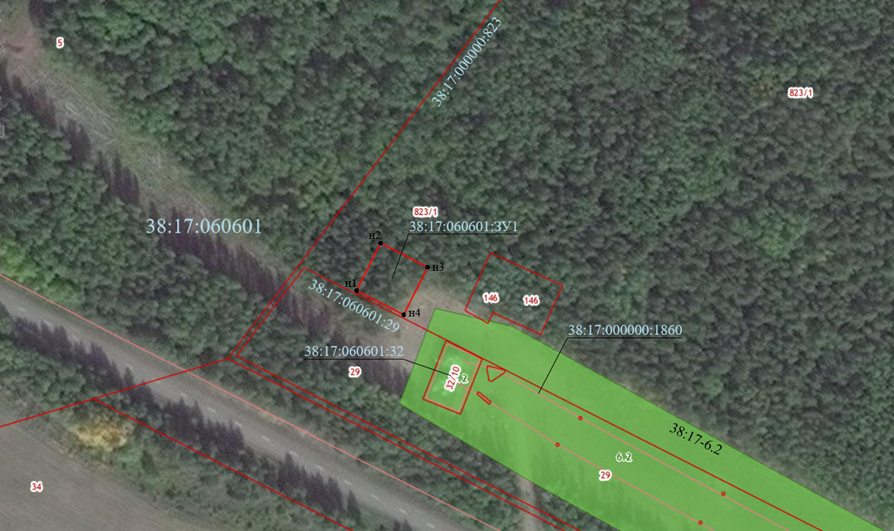 Масштаб 1:400Система координат: МСК-38;    38:17:060601 - кадастровый квартал;      Зона 2Масштаб 1:400Система координат: МСК-38;    38:17:060601 - кадастровый квартал;      Зона 2Масштаб 1:400Система координат: МСК-38;    38:17:060601 - кадастровый квартал;      Зона 2Масштаб 1:400Система координат: МСК-38;    38:17:060601 - кадастровый квартал;      Зона 2Масштаб 1:400Система координат: МСК-38;    38:17:060601 - кадастровый квартал;      Зона 2Масштаб 1:400Система координат: МСК-38;    38:17:060601 - кадастровый квартал;      Зона 2Масштаб 1:400Система координат: МСК-38;    38:17:060601 - кадастровый квартал;      Зона 2Масштаб 1:400Система координат: МСК-38;    38:17:060601 - кадастровый квартал;      Зона 2